Zoom manualLogga in på ett möte via internet.Gå in på coanon.se, välj ”våra möten” och välj ”Onlinemöten”.Tryck på länken, den kommer ta dig till Zoom-mötet. Om det första gången du använder Zoom på din telefon eller dator kommer appen/programmet installeras. 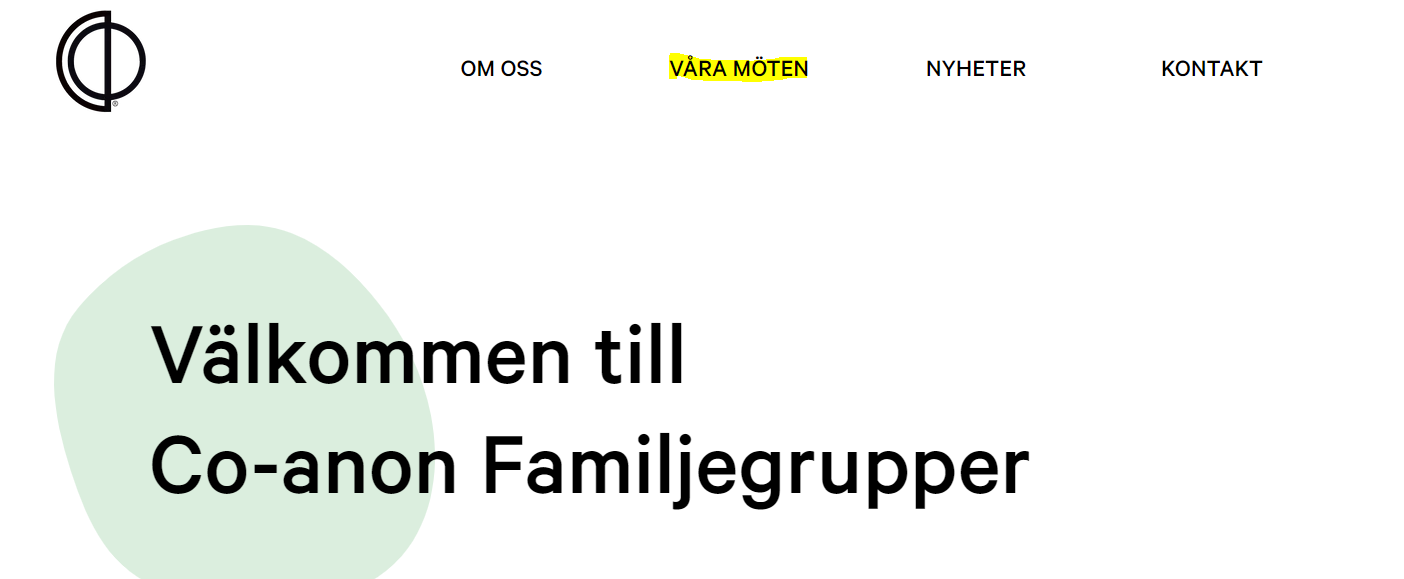 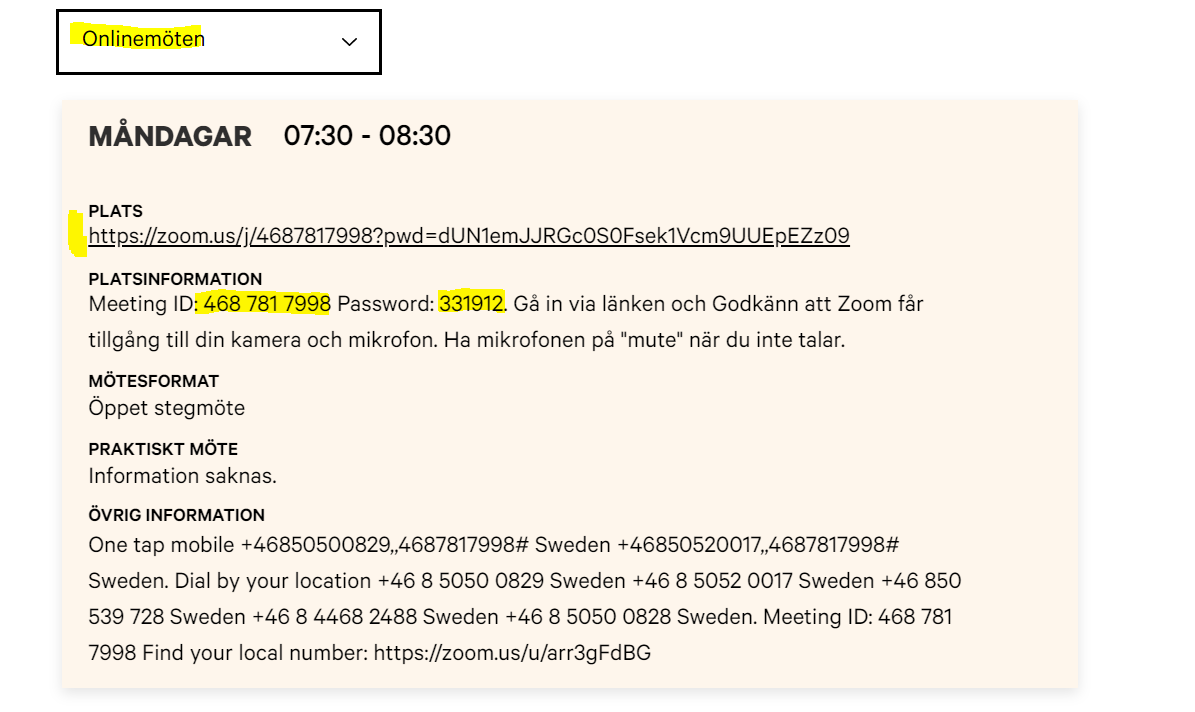 Välj vilket namn som du vill logga in med på mötet, skriv även in möteskoden ”Password”. 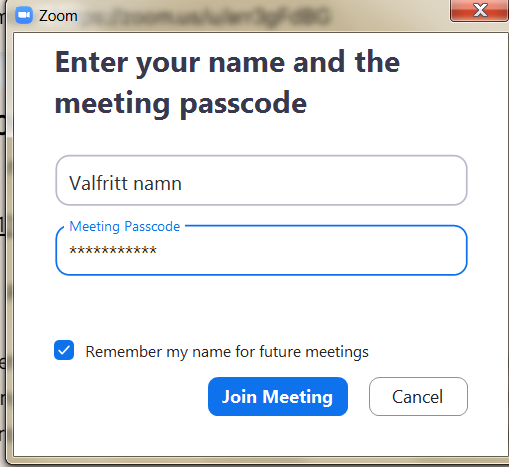 Välj om du vill logga in på mötet med eller utan Video.”Join with video” = Videon är på och de andra deltagarna i mötet ser dig. ”Join without video” = Videon är avstängd och du syns inte i mötet.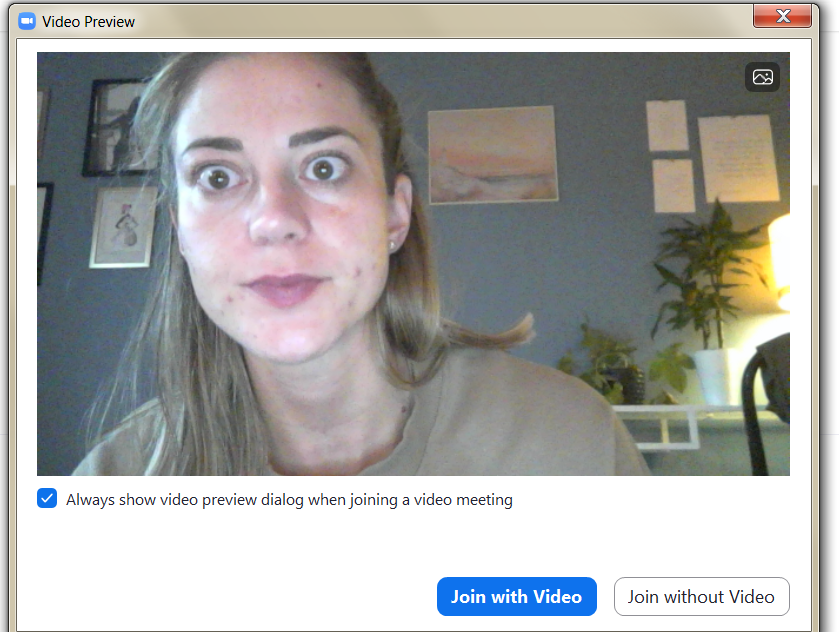 För att använda ljudet via datorn tryck på ”Computer audio”. Vill du ringa in över din telefon kommer en guide för det längre ned.Nu är du inne i mötet!  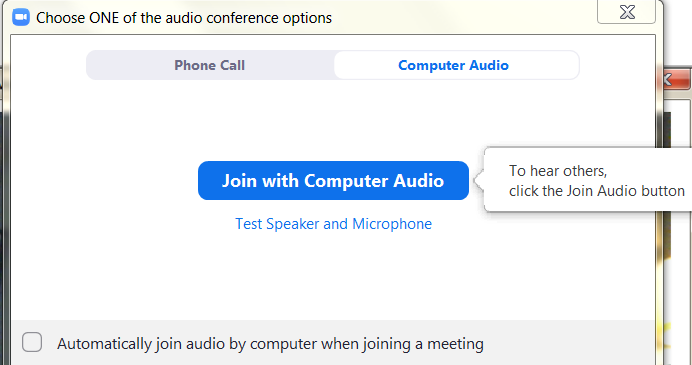 Nedan följer en förklaring på de funktioner som är bra att veta om.”Unmute” = Mikrofon av/på. Om ett rött streck syns över ikonen hörs du inte.”Start video” = Videokamera av/på. Om ett rött streck syns över ikonen syns du inte.”Participants” =Visar vilka och hur många deltagare som är i mötet. Du kan också trycka på ditt eget namn i denna lista för att ändra ditt namn via funktionen ”Rename”.”Chat” = Här kan deltagarna dela saker med varandra, ex telefonnummer för mötets kassa.”Leave” = Utloggnings funktion-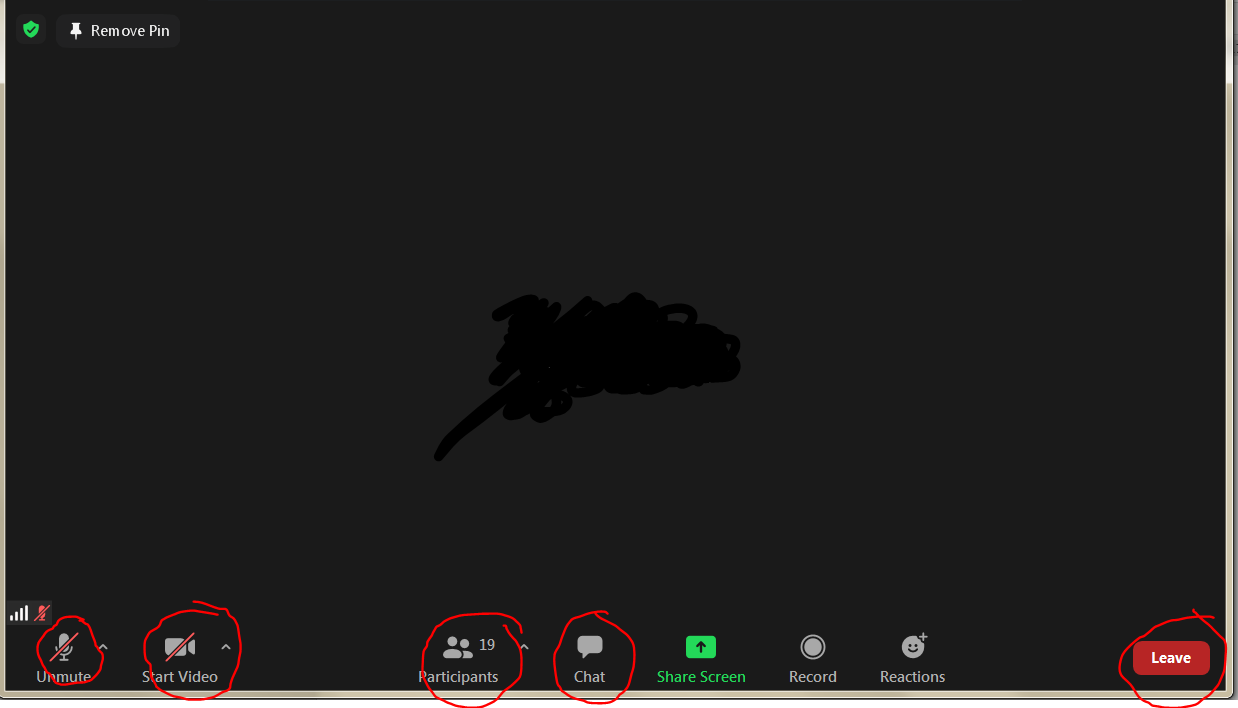 Logga in på ett möte genom att ringa inGå in på coanon.se, välj ”våra möten” och välj ”Onlinemöten”. . 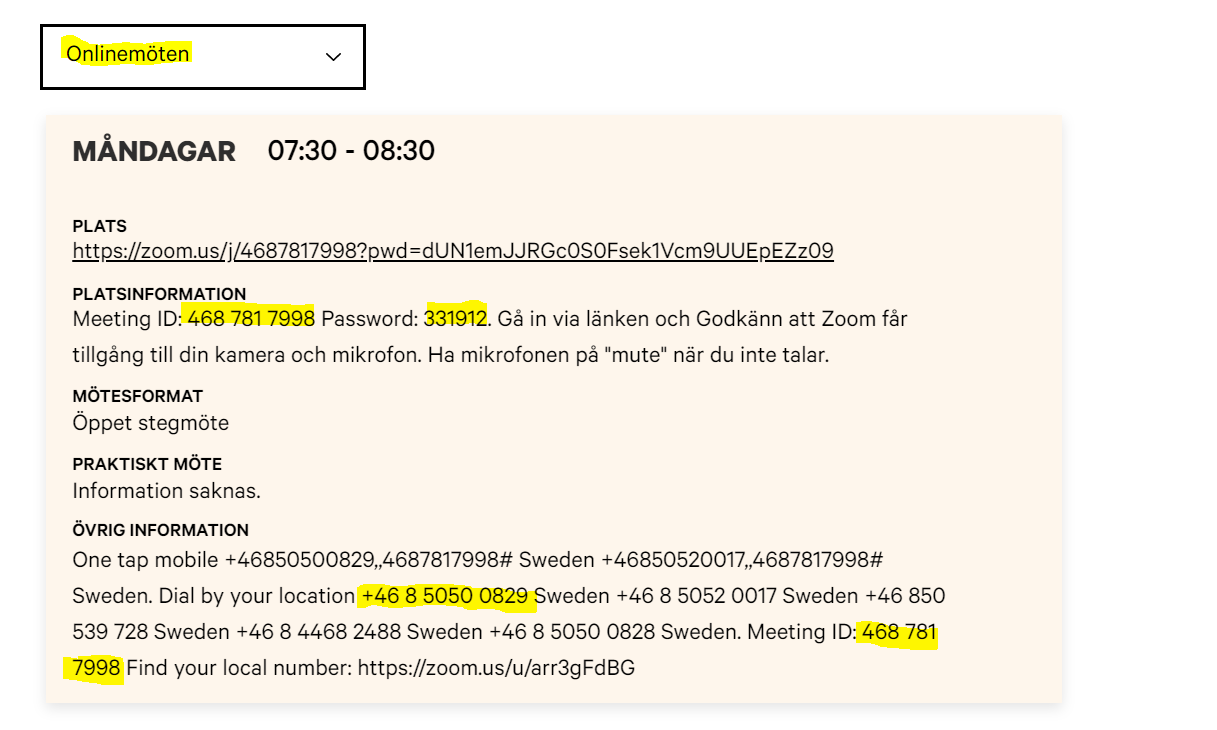 Ring in på numret som är markerat i gult (+46 8 5050 0829). En röst kommer instruera dig att knappa in ”Meeting ID” följt av #, alltså 4687817998#. Därefter ska du trycka in ”Participant ID” vilket vi inte använder så tryck, #Sen ska du ange ”Password”, vilket i detta exempel är 331912.  Nu är du inloggad på mötet och du kommer få höra hur många deltagare som finns i mötet. Sen till att du sätter din mikrofon på mute/av medans du inte talar.LYCKA TILL!